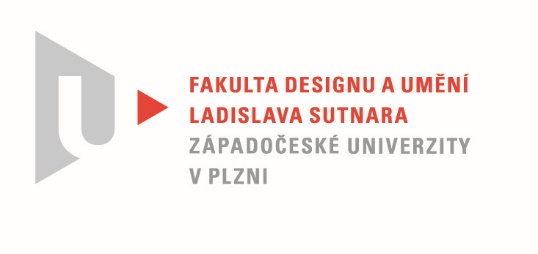 Protokol o hodnoceníkvalifikační práce Název bakalářské práce: DĚTSKÁ ŽIDLIČKA /Funkční prototyp dětské židle, která je nejen pro dítě od dvou let, ale i pro děti, které již dokáží samy sedět. A to v podobě jídelní židle a dále pro větší děti v podobě dětské židle na kreslení a hraní./Práci předložil student:  SOUČKOVÁ KateřinaStudijní obor a specializace:  Design, specializace Design nábytku a interiéruHodnocení vedoucího prácePráci hodnotil: MgA. Štěpán Rous, Ph.D.Cíl práce Formálně bylo vytvořeno to, co bylo slíbeno,  fakticky kvalita výstupu odpovídá obvyklým požadavkům kladeným na posuzovaný typ kvalifikační práce.Stručný komentář hodnotitelePráce studentky hodnotím kladně a musím říci, že tvorba a  realizace dětské židle je velmi náročné téma a ne všichni si toto téma pro svou náročnost vyberou.Oceňuji odvahu, při výběru tohoto tématu a chápu i jisté další zlepšení oproti prototypu a také to, že vznikl prototyp 1:1Práce je ve finální verzi designově a řemeslně kultivovaná a kladně hodnotím i variabilnost židličky pro klasické sezení dětí. Rozložitelnost a transport zabalené židličky je v normách logistiky. Věřím, že židlička by byla vhodná jako určité řešení ,,nábytku pro rodiče“ v nabídce nábytkových firem.Během konzultací studentka komunikovala asi se dvěmi firmami, což také oceňuji. Dali jí určitou zpětnou vazbu a také to použila ve své práci.      Každopádně studentka předkládá ucelenou a kvalitní práci, jejíž design je zcela      v  jurisdikci autorky. Vyjádření o plagiátorstvíPředkládané dílo není plagiátem.4.  Navrhovaná známka a případný komentářVýborněDatum:27.05.2021					                   MgA. Štěpán Rous, Ph.D.